Week 1:Protecting Our Homeland:Biosecurity in New Zealand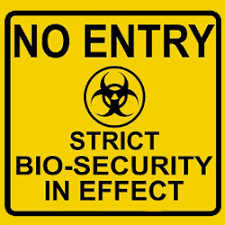 Success CriteriaStudents will gain a basic understanding of the topic of biosecurity and the many threats that it involves from insects and animals to bacteria and viruses.Activities1. Reading & Writing 2. View and respond to the clipHomeworkComplete Lessons 1 & 2 by Friday at 3 pm.Lesson 1:  An Introduction BiosecurityStudents need to begin a new unit in their Red Books by opening to 2 blank pages.  At the top of the page, draw a horizontal line about a third of the way down the page.  Above the line write the unit title: “Biosecurity in New Zealand” in Large Letters.  Task 1:  Under the line write down (in your Red books) the following observation about Biosecurity:Biosecurity refers to measures aimed at preventing the introduction and/or spread of harmful organisms (like viruses and bacteria) to animals and plants in order to minimize the risk of transmission of infectious diseases.  Task 2:  Vocabulary words:Students will write down the following definitions in their Red Books and number them beginning with 1.  Please leave two lines between definitions.  Vocabulary List 1. Novel:  The word novel means “new”, and a newly identified coronavirus strain is often called a novel coronavirus.2. Covid-19:  The official name for the novel coronavirus disease that emerged in China in 2019. COVID-19 is an acronym – COronaVIrus Disease-2019.3. Incubation:  The process of period of time in which harmful bacteria or viruses increase in size or number in a person’s or animal’s body, but do not yet produce the effects of the disease.4. Contagious5. Epidemic6. Quarantine7. Social distancing: The practice of encouraging people to minimize contact and closeness to other people, by avoiding crowds.8. Self-isolate: To keep yourself away from other people by staying at home as much as possible, to minimise exposing people to your germs. To quarantine yourself.9. Incubation10. Pandemic11. Drugs 12. Customs:  the place at a port, airport, or frontier where officials check incoming goods, travellers, or luggage.13. Immigration 14. Misleading information15. Insect 16. Exotic species 17. ProhibitedLesson 2:  Biosecurity Poster.  Watch the 2 short video clips on Biosecurity in New Zealand.https://www.youtube.com/watch?v=NIilCmj12Jchttps://www.youtube.com/watch?v=gU_kcbVOwsMList several key points in your Reb Books, then create a mini-poster in a page in your Red Books, highlighting the importance of Biosecurity in protecting New Zealand from an array of threats.  